Statistics teaching within UK degree programmes in Medicine and allied health sciences, including through undergraduate and postgraduate entry schemes and intercalationNote. This particular form is not for inclusion of details of statistical teaching in Masters and PhD programmes.Please return this form to Margaret MacDougall at Margaret.MacDougall@ed.ac.ukInstitution : University of OxfordBachelor of Medicine: Introduction to medical statistics is taught as part of the B.M. in year 1 and 2. This is taught by a small group of statisticians from the Department of Primary Care Health Sciences and colleagues. The course consists of 8 teaching sessions usually 1 hour long. By the end of the course students are able to apply simple statistical techniques to data relevant to biological and clinical science and Understand, report and interpret the results as a preclinical scientist.  M.Sc. Evidence Based Health Care: modules in Essential Medical Statistics and Statistics for Health Care Researchers. We contribute two teaching modules, and many other lectures across the course, to the M.Sc. in Evidence Based Health Care.  The courses are designed for health care professionals and graduate students who already have some research experience and an understanding of basic statistical principles, and who wish to develop their statistical expertise. Sessions are taught informally and interactively. They emphasise the practical application of statistical methods to real-life problems, rather than statistical theory. The sessions include time for students to explore and analyse using a variety statistical packages. Type of undergraduate students: Medical			Dental					Biology		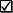 Mathematics			Other	 (please state:      )Estimated total number of students:  150, per group when separated : 25Academic years where medical statistics is taught: 1,2,3,4	No. estimated hours per academic year:    8  Please add fields to the table below, where necessary, to reflect missing subjects. This can easily be achieved by right-clicking in the last row and choosing the option ‘insert’ to insert individual rows. You can in turn copy-paste the content from an existing row and edit the subject name to suit your purposes. *If applicable.Assessment details: Introduction to medical statistics: Students will be tested on statistics in the 1st BM Part A Examination. The examination is designed to test your ability to apply and interpret statistics.Essential Medical Statistics: Assessment will be based on submission of a written assignment which should not exceed 4,000 words.Computer package used:Stata 	SPSS 	StatsDirect 		S-plus 		R 		NCSS 	Matlab 	Other , please state which :      Recommended literature : Contact - administrationName :	Nicola Pidduck 	Position : Medical statistics administratorEmail :     nicola.pidduck@phc.ox.ac.uk   	Address : 	The Department of Primary Care Health Sciences,		Radcliffe Observatory Quarter,		Woodstock Road,		Oxford,		OX2 6GGTutorsOther comments:      									Information last up to date:    Please return to Margaret MacDougall at Margaret.MacDougall@ed.ac.ukSubjectConceptCalculations/equations*Descriptions/commentsTypes of variableDistributionsSummary StatisticsConcepts of population and sampleConfidence intervalsHypothesis testing, p-valuesComparing two meansComparing two proportionsLinear regressionLogistic regressionGraphsSurvival analysisMultivariate analysisCritical appraisalOther (please state)Other (please state)Other (please state)NameDepartmentEmailAddressTelephone NumberIntroduction to medical statisticsRichard StevensPCHSRafael Perera PCHSJames Halsey CTSUEmily McFaddenPCHSSarah StevensPCHSBen CairnsCEUEssential Medical StatisticsRichard StevensPCHSRafael Perera PCHSBernie HigginsSenior Lecturer in the Division of Mathematics & StatisticsUniversity of PortsmouthJason OkePCHS